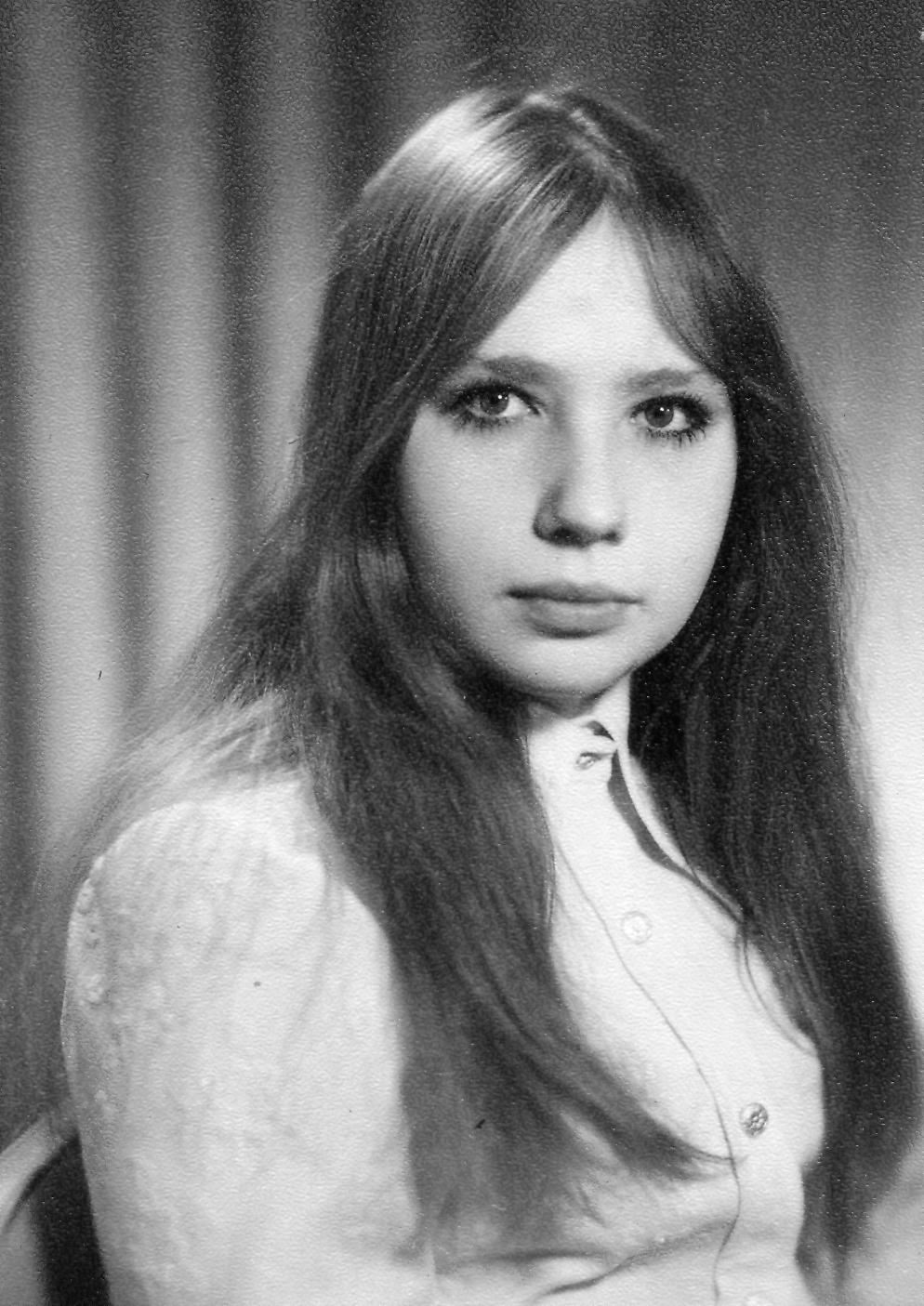 Елена Ивановна Леонова родилась в семье военнослужащего в старинном, живописном городке Умань, расположенном в центральной части Украины.Долгое время жила в Красноярском крае и в украинском городе Черкассы.В настоящее время работает в Брянской областной научной универсальной библиотеке им. Ф.И. Тютчева.Стихи публиковались в коллективных сборниках, вышедших в Украине, в областной и центральной периодике, в журнале «Пересвет», альманахе «Литературный Брянск», переводились на польский язык.Участница Брянского областного литературного объединения.Живёт в Брянске.Елена ЛеоноваВРЕМЕНА ЛЮБВИстихотворенияБрянск 2011ББК  84(2Рус=Рос)6         Л47	Автор благодарит за помощь в издании книги редакционно-издательский отдел Брянской областной научной универсальной библиотеки им. Ф.И. Тютчева, директора библиотеки Светлану Степановну Дедюля, при поддержке которой создана эта книга.   	Отдельно хочется сказать добрые слова Брянскому областному литературному объединению, моим коллегам, участникам семинара поэзии, а также Председателю Брянской писательской организации Владимиру Евгеньевичу Сорочкину, который много сил и своего творческого опыта вкладывает в работу с молодыми и начинающими авторами.Литературный редактор В.Е. Сорочкин  Компьютерная верстка В.Е. Щедровой  Автор иллюстраций Н. МудренкоЛеонова, Елена Ивановна.      Времена любви: стихотворения / Е.И. Леонова. – Брянск, 2011. -  с.: ил.ББК 84(2Рус=Рос)6©  Брянская областная научная универсальная библиотека им. Ф.И. Тютчева, 2011	От автораВсё в нашей жизни начинается с любви. С любви к Родине (для меня Родиной был и остается СССР), с любви к природе, с любви к человеку. «Любовь есть Бог» - учит Библия.	Но в разном возрасте мы воспринимаем мир вокруг нас и любовь по-разному. Об этом, собственно, и книга «Времена любви», в которой тесно переплетаются времена года и человеческий возраст, хотя четких границ во временах любви нет, ведь и в пятьдесят лет человек может ощущать себя двадцатилетним. Каждый раздел сборника заканчивается стихами на украинском языке или переводами. Это дань уважения Украине, где я жила, а также надежда на дружбу между нашими народами и добрососедские отношения.Елена Леонова От редактораТворчество Елены Леоновой занимает особое место в брянской поэзии. Её нельзя назвать начинающим поэтом. Елена – автор многочисленных публикаций в коллективных сборниках, вышедших в Украине, в областной и центральной периодике, в журнале «Пересвет», альманахе «Литературный Брянск». Её стихи переводились на украинский и польский языки.Украинка по месту рождения, Елена уже долгое время живёт в Брянске, оставаясь русской поэтессой. При этом ей удаётся сохранять в своей душе трогательную и неразрывную связь со ставшими родными украинскими Уманью и Черкассами. Эта любовь проходит красной нитью через всё творчество Елены. К тому же украинская поэзия, которую она хорошо знает и любит, оставила определённый отпечаток на её поэтическом стиле.Первую книгу Елены Леоновой составили как новые стихи, так и уже ранее публиковавшиеся в периодике, но под одной обложкой и скомпонованные по определённому авторскому замыслу, они выходят к читателю впервые.Главные достоинства стихотворений Елены Леоновой – открытость и непосредственность, простота и доброта. Автор сумел сохранить в своих более поздних стихах мироощущение, свойственное юности – романтику чувств, веру в святость любви и чистоту человеческих отношений.Поэтому автор со всем основанием может утверждать, что «Слова любви у нас в душе от Бога».С особыми чувствами Елена пишет о Родине, где «говорят берёзки таким понятным языком».И всё же через всё творчество Елены Леоновой проходят трагические нотки. Её лирическая героиня – человек сомневающийся, ищущий. Она страдает и из-за невозможности достигнуть гармонии в отношениях с близким человеком, и из-за быстротечности жизни, и из-за недостижимости идеалов:На чистом листе напишу слова,А если Бог даст – стихи.Пусть будет в словах хоть чуть-чуть волшебства,Чтоб стали стихи  легки,Чтоб строки, как птицы, слетели с пера,Попробуй-ка их удержи …Такая магическая игра -Ценой в быстротечную жизнь.Я убеждён, что слова стали стихами. И первая книга Елены Леоновой позволит ей не только расширить свои творческие горизонты и открыть новый поэтический взгляд, но и придаст лёгкое дыхание простым и таким понятным строчкам, за каждой из которых стоит судьба.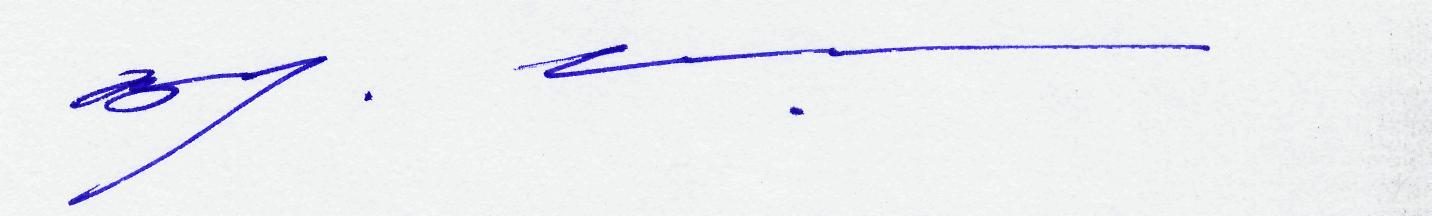 Член Союза писателей России Владимир СорочкинВесна                     	«Бог есть Любовь»                           	        Цитата из Библии		Слова любви у нас в душе от Бога,		И пусть порой нелёгок жизни путь,		Нас вдаль маня  с родимого порога,		Он к Богу  приведёт когда-нибудь.                   Первая любовьНатянута связующая нитьЧерез пространство дней,                      		через года.            Мне первую любовь                     		  не позабыть,Она  осталась в сердце                    		 навсегда…Безумней счастья не было                      		 и нет,Сильнее боли жизнь мне                      		 не пророчит,Ведь та любовь,                     		 как лучезарный свет,Летящий в пустоту             бессонной ночи.                   		      ***                    Во всём есть замысел Творца.                    Ему я следую смиренно.                    Я – лишь песчинка во Вселенной,                    И не понять мне  до конца                    Всю мудрость замысла Творца.                		***На чистом листе напишу слова,А если Бог даст – стихи.Пусть будет в словах            хоть чуть-чуть                           волшебства,Чтоб стали стихи легки.Чтоб строки, как птицы,                    слетели с пера,Попробуй-ка их удержи …Такая магическая игра – Ценой в быстротечную жизнь.          		       Воспоминания о школеИ вдруг приснится               			школьный сад,Где летний день             			 цветами вышит.И мимолётный             			робкий взгляд,И тёплый дождь,              			что бьёт по крыше.Придёт в ночи             			 и растворитсяМечта, забытая            				  с годами.И первая            				  любовь приснится,И даже выпускной           				   экзамен…И так захочется            				   вернутьБылой весны             				  хотя б чуть-чуть, Шального, светлого            				  теплаИ ту сирень,               			   что отцвела.И так захочется            				   набратьЗабытый номер,             			   как в бреду,И сквозь года             			  ответа ждать,А вдруг и правда            			  подойдут…***Мы раньше о несбыточном мечталиИ верили в волшебников немного,Но постепенно мир наш узнавали,Вступая в жизнь со школьного порога.Не получались первые романы,И поцелуй немножечко горчил,Но звали вдаль весенние туманы,Лечили душу родников ключи...И лес манил в любое время года,И звёзды обрывались в  водоём,И даровала тайны нам природаИ красоту, с которою живём.                              	 Молитва  	Мой Бог, перед иконой светлою,  	Когда звезда горит  в ночи,   	Шепчу Тебе слова заветные,   	Внимая отблеску свечи:   	   Дай силы мне такой, что не хватает   	Ослабшей и мелеющей реке,   	Ведь снег весною от бессилья тает,   	И силы нет в завянувшем цветке.   	Когда уходят счастье и удача,   	Дай сил, чтобы на долю не роптать.   	Дай сил сказать себе, что я не плачу,   	И слёзы набежавшие сдержать.   	Дай сил, чтобы с тоской неутолимой   	Не припадать к чужому роднику.   	Дай силы мне любить и быть любимой,   	Дай силы ждать, где ждать я не могу...   	Дай сил, чтоб я себе не изменила,   	Чтоб не прошла по жизни просто так,   	Но в миг, когда меня покинут силы,   	К Тебе пусть будет мой последний шаг...   	Мой Бог, порою предрассветною   	Я верю – Ты в моей судьбе.   	Молюсь Тебе всем сердцем преданно   	И силы чувствую в себе.                   Материнские  рукиТы склоняешься тихо в ночи над кроваткою сына,Лишь морщинка тревоги у глаз невзначай пролегла,Но, наверно, не  раз на земле удивлялся мужчина:Сколько в женских ладонях хранится родного тепла.Входит женщина в быт, как манящего праздника звуки,И пускай наша жизнь в круговерти порой нелегка,Но придут вдруг на помощь к  нам хрупкие женские руки,Там, где будет бессильна большая мужская рука.Эти нежные руки нас греют с тобою повсюду.Мы спешим к ним в минуты, когда на душе тяжело.И спасает от бед неприметное, скромное  чудо –Материнские  руки, творящие в мире добро.         Весна Победы                 (вальс)                    1.                                                                                                  Салюта майского раскатыУслышим мы в который раз.Победный вспомним сорок пятый,Что судьбоносным стал для нас.Зарубцевало время раны,Снарядов взрывы не слышны,Спасибо скажем ветеранамВеликой, праведной войны.       Припев:       Вы служили  Отчизне,Вы  прошли сквозь бои.  Ради будущей жизни -Людям мир сберегли.                   Не сломили Вас бедыНи в дыму, ни во мгле -Стала Вашей                    ПобедойНаша жизнь                    на земле.                      2.Мир не поставлен на колени,Вновь распускаются цветы,Душистым запахом сирениВесна наполнила сады.Мы помним горькие утраты,Благодарим за тишину,И молча пьём за сорок пятый,За ту победную весну.        Припев.                		      ***Сынишка рисует ПобедуИ часто играет в войну.И очень похож он на деда,Что встретил в Берлине весну.В рисунках стоят обелиски,В них – память Великой Страны.Далёкое кажется близкимВ преддверии новой весны.И, словно всю горечь изведав,Цветы на граните лежат,Ведь миру досталась ПобедаЦеной небывалых утрат.                  	               ***Я хочу быть твоей рекоюБез обмана и без печали.Уносить тебя за собоюВ бесконечные, новые дали.В мир войти твой                    		как будто случайно,В нём улыбкою тучи  развеять,Чтобы явное стало тайной,Чтобы золушка стала феей.А когда час пробьёт расставанья,Я уйду  незаметно, просто,Лишь  на память о наших свиданьяхВспыхнут в небе далёкие звёзды.			       ***Мы с тобою сидели рядом,Ветер волосы наши трепал.Я к тебе прикасалась взглядом,Возводя тебя на пьедестал.Вновь во мне отзываются эхомНичего не сулящие речи.Ты простился со мной и уехал,Но осталась надежда  на встречи.        О развале СССРЯ так любила возвращатьсяВ тот город юности моей,Где мне когда-то было двадцать,Где от каштановых аллейСветлее становилось в мае.Вдали шумел Днепро седой,Склонившись, ивы замиралиНад  обновленною водой.Перекроили мир, не каясь,Спокойно подведя черту,И я с тех пор не возвращаюсьВ мой город,                где меня не ждут.            		       ***В памяти снова воскреснетСолнечный берег  Днепра.Здесь украинские песниНам напевала ветла.Всё, что ко мне не вернётся,Не повторится нигде,Маленькой капелькой солнцаТихо скользит по воде.                  		       ***Спасибо за звёздные ночи,За каждую добрую весть,За то, что люблю тебя очень,И просто за то, что ты есть.И пусть мне одной будет трудно,И мало мы были вдвоём.Я верю, что каждое утроВосходит во имя твоё.                  	    ***Ты подарил мне звезду.Каждую ночь я любовалась                         		 её чистотою…Но ты ушёл.Звезда упала и разбилась,А я поняла,                 		что даже звёздное счастье                                                     		не вечно.                	        ***Майский ветер мне  шепчет                           		чуть слышно:Возвращайся скорее домой.Без тебя отцветают вишни,Наступает июньский зной.Пахнет мятою                   		в старенькой хате,Соловьиная песня слышна,И, надев разноцветное платье,Тихо в парке гуляет весна.Встретят окна родимого дома,От каштанов аллея светла,А  дорога до боли знакома,Ведь по ней наша юность                                   		прошла.     	  ***		Не включай  меня в свои «победы».		В параллельном  мире я живу.		Просто я зашла тебя проведать –		Может, в сон твой, может, наяву,		Чтоб в союзе с дождиком весенним            	Грусть наискосок перечеркнуть.		И твоё улучшить настроенье,		В жизнь добавив радуги чуть-чуть.                                	        ***Я не стану о тебе грустить.Свои чувства спрячу под замок.Чтоб надежду в сердце сохранить,Завяжу на память узелокС верой, что когда-нибудь потомПрежних чувств засветятся огни.Связаны незримым узелкомПорознь пролетающие дни.                  		***А за окном почти неуловимоУходит день,            		уходит к звёздам день.Как хочется мне быть твоей любимой,Когда в садах распустится сирень.Бродить безлюдным парком до рассвета,Где всем на счастье падает звезда.И знать, что за весной наступит лето,И что ещё не скоро холода…Уходят, друг на друга не похожи,Мои так разно прожитые дни.И я молюсь перед иконой: «Боже,Пусть дальше продолжаются они».     ***		Не покидай меня совсем		Ни средь дворцов,                                                        ни средь руин.		Есть в мире тысячи проблем,		Но верный друг порой один.		Есть в мире тысячи начал,		Есть в мире тысячи сомнений,		Но, видимо, один причал,		Одно большое притяженье.		Хочу, чтоб среди  всех тревог		Ты стал моею половинкой.		Чтоб среди тысячи дорог		От сердца к сердцу                                                           шла тропинка.		Ведь после прожитого дня		В вечернем небе надо мною		Средь тысяч звёзд ты для меня		Горишь единственной звездою.  Я жду тебяВсе ждут. Ждут травы ласковую росу. Ждёт лестница чьих-то усталых, неторопливых шагов. Ждут клавиши лёгкого прикосновения пальцев, из-под которых скользит музыка:Яждутебя.В мире, где светятся сотни лучей,Каждый росток и цветок возлюбя,Там, где сливаются сотни дождей,Жду тебя.Там, где усталость обнажена, Губы кусаю, горечь терпя.Там, где сегодня брожу одна,Жду тебя.Белые линии рек замерли, как звёзды на небе.И только ветер осторожно закружил, завертел снежинки-лилии.        Лепестковым дождем заколдую рассвет,      Убаюкаю травами утренний берег.      В твои сны принесу  снежных лилий букет,      Нашу сказку, в которую верю.      Пусть за окнами вьюга сегодня слышна,      И  ветра так устало скрипят…      Мы ведь знаем, что это нам дарит весна      Свой таинственный снегопад.Робко, друг друга не торопя, умолкают  в нём звуки. Становятся  тише и  тише, словно нежность снежинок в аккорды феи кладут:Я   жду тебя.                  Ты слышишь?                              Жду.Из творчества Василия Марсюка.Перевод с украинского Вишнёвые сады            в душистом дымеВновь светятся,             как счастье впереди.Мечтает девушка,             чтобы любимый	  ей произнёс заветное:                                  «приди!»И расцветёт любовь,              как сад весною.Ей не страшны запреты и границы:	    нахлынет,	    захлестнёт большой волною,	    застонет,	    закричит,	    взлетит, как птица…Я не грущу. Промчались годы мимо,Забытою тропинкою иду,			              А по весне,                                 когда запахнет дымом,Ищу на небе               юности звезду.                                 ***                    Дождь и запах  метеоллы,        И волос любимых ливень.        Не было тебя счастливей,        И  с тех пор в жару и в холод,        Помню дождь и метеоллу.      НiжнicтьУвiйди в мою долю надiєю,Свiтанковим вогнем спалахни,I замрiю мою, мов  лiлiю,На прозорiй водi сколихни.Зачаруйся  iï бiлоснiжнiстю,Як ранiше не мiг, не вмiв,Я тебе обдарую нiжнiстюНайнiжнiйших у свiтi слiв.  Перевел с  русского  В. МарсюкЛето    	       ***Колокольчиков чашечки синиеСохраняют росинки на донышках.Не зови меня греческим именем,Называй по-русски – Алёнушкой.Видишь, как  паутинок линииЗаплетаются в кружево тонкое.Я горжусь своим русским именем.Называй меня нежно – Алёнкою.Словно россыпи света на инее,Блики солнца упали в росу.Понимаешь, я в русском имениТёплый ветер России несу.     ***     Мне шепчет беспечное  лето:     Жизнь к сложностям не своди,     Ведь травы зелёного цвета     И вовсе бесцветны дожди.     Всё главное в жизни – неброско.     И где-то от дома вдали     Нам чудится шелест берёзки     И запах родимой земли.***		В начале лета осень увидать,		Какая это грустная примета.		Вокруг стоит такая благодать,		Но с каждым днём от нас уходит                                                          		лето:		Вдруг  жёлтый цвет мелькнет,                                         		печаль тая,		И на мгновенье потускнеет солнце,            	И прошуршит  листок  календаря,               	Что день погас и больше не вернётся.             ***	Я такая земная, как розовый клевер, 	Как тепло, что хранят в непогоду стога.	Для меня по-земному шагают на север            Дождевою походкой скользя облака.	Дарит свежесть полей исцеляющий воздух.	Птицы крыльев усталость земле принесли.	И в заветную ночь  даже гордые  звёзды,	Обрываясь,  летят  на ладони земли.                         	    ***И вспыхнут в памяти,                           	как спички,Твои забытые                       	привычки.И я услышу                   	«наше» лето –Рожденье                	из росы                       	рассвета.        ***Когда-нибудь,когда-нибудь,Как жаль,Что не так скоро.Вернусь туда,где начат путь,где детских лет озёра,где пахнет свежестью траваИ где любовь всегда права.    			  Жар-птицаПила я воду жадно                             		из криницы,В высоких травах догорал июль,Перо с небес мне сбросила                                 		жар-птица,Поэзией наполнив жизнь мою.Кружились ярко годы молодые,От чувств порой захватывало дух,Но отшумела юности стихия,   И словно изменился мир вокруг.                                          Мне душу жжёт с тех пор перо                                		   жар-птицы,Но с ним я возвращаюсь в те года,Где так близки друзей родные лица,Где папа жив,                                 		 и мама молода.                		     ***Падают спелые ягоды,Зноем наполнилось лето,Что нам от жизни надо?Кто нам расскажет об этом?Тёплые дни в лукошкоНе соберёшь про запас,Лето, постой немножко…Скоро Медовый Спас.Дай надышаться радостью,Дай позабыть ненастье,Чтоб под лесной прохладою Снова мечтать о счастье.               	     Прогулка в лесу		Лес отбрасывает тени,		Я иду, не тороплюсь.  		В этом месте без сомнений,		Словно в храме, помолюсь.		Поклонюсь я землянике,		Что горит среди травы.		В роще солнечные блики,		Как иконы меж листвы.		Брянский лес тропой былинной		Нас приводит к чудесам,		Где на соснах - исполинах		Тихо дремлют небеса.      ***                     Я тебя ничем не потревожу.	Я твои мосты не разведу.	Летний дождик, на тебя похожий,	Я ловлю губами на лету.	Обхожу твой дом я стороною,	Будто всё куда-нибудь спешу.	Твои мысли я не беспокою,	Ничего в душе не ворошу.	Бабочка недолгого полёта,	Свечка, отгоревшая за час…	Почему же то, что мимолётно,	Так надолго остаётся в нас?                                   ***		Мне букетов пышных                                                не нужно,		Затерялись года  мои                                                в сказке,		Где на льду                                     распускается                                               кружево		От естественной                                              солнечной                                                        ласки,		Где ромашек                                             тугие ресницы		Моет ласковый  дождик                                                грибной,		Где выводят мелодии                                                 птицы                                             		Земляничной июньской                                                     порой.		Как люблю я неяркие                                                 краски,		Собирая  цветы                                              полевые…		Затерялись года мои                                               в сказке,		Там, где в каждой                                                 росинке – Россия.       Память			Помню, шли через тихое                                         	 поле,			Вдоль тропинки росла                                         	 череда.			И нас было с тобою                                         	 двое.			Только вот не припомню,                                        	 когда…			Всё вокруг сердцу было                                        	 мило,			Наши губы шептали:                                       	«Да!»			Я ведь знаю -  всё это                                 		                        было,			Только вот позабыла,                                     	когда…			Ах,  полынь – горький запах                                     	  поля			Хочет память мою                                     	упрекнуть…			Я могу нашу встречу                                   		 вспомнить.		            Жаль,  назад не могу                                  		 вернуть…   Стихи о розе		Пусть связь сердец оборвалась,		Поэзия вдруг стала прозой,		Но роза, брошенная в грязь,		Останется всё той же розой.	            Я поднесу её к воде,		Омою лепестки надеждой,		Здесь постоянство в красоте,		Жаль, свежести не видно прежней.                                 ***	Цветок завял, а всё кому-то нужен.	Скрывает горечь россыпь лепестков,	Но жизнь идёт, и даже в грязных лужах	Есть отраженье белых облаков…		  		  Читая ПушкинаЕго стихи мой              		согревают быт,Как будто я                   		у старого камина,Как будто лебедь                     		в небесах паритИ свет луны роняет                     		на долину.И вижу я:                   		Михайловского садВ строках поэта                  		 расцветает снова…Ещё чуть-чуть -                  		и строчки зазвучат,И станет ближе                		 пушкинское слово,И хочется                		о вечном говорить,И замиратьв предчувствии рассвета…Идут века,              		но им не погаситьОгонь души          			   великого поэта.  МадоннаО, Натали, пусть                     путь земной в конце –                                     лишь прах,Поэт дарил тебе                  волшебные объятья.                      И любовался «свет»                     тобою на балах,Где ты, как бабочка,                    порхала в белом платье.Сам император был                   красой твоей пленён.Кружились в вальсе                 «колдовские эполеты»,Пускай всё это                  улетучилось, как сон,Тебе бессмертие дала                  любовь поэта.Как Петербурга                  ночи белые тихи…Он называл тебя:                 «Мой друг»,                 «Моя Мадонна».Перо скользило,                  Он писал тебе стихи,И перед ними меркли                 звёзды небосклона.                	       ***Белый песок         		заскрипел, как снег,Белые крылья         		поджёг закат.Грустно бывает,        		 что времени бегБелые чайки не возвратят.Всё в нашей жизни        		 порой не случайно:Взлёты и даже         		падения вниз.Белым крылом мне        		  махнула чайка,Будто сказала:        		 «Подруга, держись»…             ***		Не уходи, побудь со мной немножко.		Закат над морем только что погас,		И даже эта лунная дорожка		Такой бывает в жизни только раз.		А запах моря в этот час особый,		Седой прибой у наших ног притих.		И дарит щедро город Севастополь		Один волшебный вечер для двоих.***   Нас заедает жизни суета,   И будни поглощают                  нежность слова.   Проходят годы. Старится мечта,   Чтобы однажды                   возродиться снова.   Чтобы однажды                   вдаль лететь опять   Над берегом                  встревоженною птицей…   Захочется сначала всё начать,   Поверить в то, что юность                                   повторится.        ***		Лёгкий запах духов		Мне напомнил прошедшее лето.		Мы не встретимся больше,		Во снах я тебя буду ждать.		Там приносит прибой		Долгожданную песню рассвета,		Но уходит волна,		И судьбу мы не в силах менять.            		       ***Ты помнишь вечер тот:                        		два апельсина…Как всё у нас случайно                      			началось?Мне ночь тогда казалась                      			длинной-длинной,И почему-то долго                  			не спалось.И думалось о многом                  			до рассвета,А дождь шуршал                   			по крышам вдалеке…Курортные романы –                  			счастье этоИли воздушный замок                 			на песке? …***		То ли было это, то ли не было,		То ли невзначай приснилось мне:		За окошком огненное небо,		Отблески заката на стене.		Мне приснились нежные объятья,		В недрах ночи летняя гроза,		В мягком кресле                                       сброшенное платье,		Будто угольки твои глаза…		Закружил нас в вальсе                                       тёплый ветер,		Словно пригласил на летний бал,		Жаль, что всё кончается на свете,		И пути приводят на вокзал.		То ли было это, то ли не было,		То ли невзначай приснилось мне:		За окошком огненное небо,		Отблески заката на стене.                                   	        ***		Меня всё мучает вопрос:		Кто знает - рано или поздно		То начинается всерьёз,		Что начиналось несерьёзно?		И как находятся слова,		Которых раньше не хватало?		От них кружится голова,		И тает, словно лёд, усталость.		И растворяется потом,		В небытие перелетая,		А розы мокнут под дождём,		О  светлых днях напоминая.Бархатный сезонМой возраст, словно                бархатный сезон.В нём песня юности ещё не спета.Пусть тянутся года за горизонт,Ещё согреть меня успеет лето.Ещё я припаду к твоим губам,Почувствую объятий сладкий плен.Всё лучшее в себе – тебе отдамИ ничего не попрошу взамен.И будет нам спокойно и тепло,Как будто наяву прекрасный сон.Мой возраст – это мудрости крыло.Остаток лета, бархатный сезон.                                        ***Догорает июль,                и кончаются встречи.И  теперь ничего никогда не вернёшь,Но поэзия вечна и музыка вечна,Та, которую тихо наигрывал дождь.                      * * *Подари мне лето напоследок:Золотых лучей янтарный слепок,Чистую прозрачную криницу,От росы намокшую пшеницу,Нить дождя, что землю сшила с небом,Сладкий сон, что в жизни былью не был,Долгий, долгий поцелуй рассветаПодари мне на прощанье, лето.             	 АвгустЛето пошло на убыль,                       Блекнут его  красоты.                        Дружный пчелиный улей                  Мёдом наполнил соты.                     В жизни не всё так просто:              Мёда порой немного.Падают в август звёздыЯблоками под ноги.                                                                Уходит летоСтановятся прозрачными рассветы,А в речке  – изумрудною вода.В который раз  на юг уходит лето,А мне  казалось – будет навсегда…Но вновь встречают холодом закаты,Плывёт в тумане ранняя звезда.Уходит лето, как любовь когда-то,Которая казалась – навсегда…      		 Великому КобзаревiЖивуть Шевченка думи  i тривоги,	 	I хоч життя не має вороття,		Та йшли його святi слова вiд Бога		До наших душ, до нашого буття.		Його вiршiв жива, могутня сила		Зiйшла на ниву людства крiзь вiки,		I те, що мрiялось йому – здiйснилось,		I в вiчнiсть пролягли його шляхи.		I буде скрiзь митця трагiчна доля		Серця нащадкiв cмутком ворушити,		Бо буде Украïна, буде воля,		I на «оновленiй землi» вiн буде жити.Осень                 ОсеньА на земле всему своя пораИ тихо осень постучала в двери.Кружат над пляжем                                  чайки и ветра,И опустел недавно шумный берег.Давно поспели мудрости плоды,Но скрылась юность там,                                      за поворотом,Растаяла любовь, как белый дым,И стали вдвое тяжелей заботы.И не сложилось многое, увы,И дни  теперь бегут куда быстрее,И платит осень                               золотом листвыЗа все мои  ошибки и потери.Ведь на земле всему своя пора…Приходит время –                           жизнь иначе  ценишь.Зарядит дождь прохладный до утра,И ничего в природе не изменишь.                   	МузыкаСвеча догорала,                       как будто прощалась.  Я счастье искала,                     	хоть самую малость,И губы просили                       отрадного плена, И были глаза                       	до конца откровенны.А музыка нас,                     	как на крыльях, уносит,И пахнет апрелем                      	холодная осень.   Лишь тень от свечи,                       	словно призрак скользящий. Не хочется верить,                     	что всё проходящее.Пусть счастье мгновенно,                       	пусть рядом усталость,Но что-то от музыки                        	в сердце  осталось.                ***Осень алыми каннамиОсвещает мой путь.Сердце можно обманывать…Жаль, нельзя обмануть.         В сквере ТютчеваВ сквере Тютчева ранняя осень.Пусть ещё зеленеет трава,Но сентябрь, замедляющий                                 поступь,Золотые плетёт кружева.На узорной присяду скамейке,Ощущая душевный покой,Дождик брызнет, как будто                                из лейки,Не холодный ещё, озорной.В сквере Тютчева –                «маленький Овстуг».Я сюда прихожу много летИ ступаю как будто на остров,Где стоит величаво поэт.     ***Била судьба неистово,Но в сердце печаль затая,Я прикасалась к истине,О любви высокой моля.Я упивалась горечьюВ час,         где губы от  слёз не  горчат,Там               То ли тает свеча                        		полночью,То ли плачет                        		о прошлом свеча.Ветер хлестнёт сурово,       В травах замёрзнет роса…   В жизни можно начать всё снова-Жизнь          		сначала                      		начать                               		нельзя.       Ко Дню города Брянска.               17-го сентябряМы о войне читали                     только в книжках.Раскрасит осень клёны  в сентябре,Дождями загрустив                    о тех мальчишках,Что так недолго жили  на земле.Осины светят из осенней дали,Как пламенем леса обожжены,Где в сорок первом партизаны сталиЗащитниками брянской стороны.Играет марш                  оркестр заворожённый,Мелодии торжественно звучат,Ведь помнит Брянск,                   из пепла возрождённый,С войны не возвратившихся                                         солдат.Смыкая строй проходят ветераны,С любовью дети им несут  цветы,Летит на землю                     лёгкий лист багряный,И полон день спасённой красоты.***		Не пахнет на полянах земляника.		Соткала осень полотно дождя.		И что-то ускользает тихо-тихо,		Из пепельного утра уходя.		Кто виноват,                                    что жизнь неповторима?		Что мимолётна                                    осени краса?		Лишь в памяти всегда                                    звучат незримо		Моей любви и дружбы                                                     голоса.		Не пахнет на полянах земляника.		Ещё чуть-чуть, и грянут холода.		И что-то ускользает тихо-тихо,		Из жизни исчезая навсегда.            	  Дружбы золотые островаЗасветилось утро золотое,Золотою кажется трава.В моём сердце самое святое –Дружбы золотые острова.Ни в какие таинства не веря,Отвергая сказок лёгкий дым,Золотой я чётко вижу берег,Посвящённый всем друзьям                                       моим.Если сил порою не хватало,Если просто уставала ждать,К берегу я часто приплывала,Чтобы снова верить и мечтать.Золотая дружба не завянет,Золотой листвой не опадёт,Не предаст в беде                         и не обманет,Не оставит в горе, не уйдёт.Ни в какие таинства не веря,Отвергая сказок лёгкий дым,Золотой я прославляю берег,Пусть он остаётся золотым.               	***Тоскую по тебе любя,Хоть наше счастье                   так непрочно:Благословляю днём тебя,Во сне благословляю ночью.Благословляю твой рассвет,Твоим мечтам – попутный ветер,Благословляю каждый след,Оставленный тобой на свете.                     Когда года изменят нас,Тебя я всё равно узнаю.Твой голос, смех, движенье глазЯ каждый миг благословляю.От бед, от мелочных обид,От суеты и пораженьяПускай всегда тебя хранитМоей любви благословенье.                                       Подруге		Нам с тобою счастье пророчили.		Было лето, и звали дали.		Было много ещё хорошего,		Как бывает в самом начале.		Лес смеялся верхушками сосен,		Зажигались надеждами звёзды…		Но однажды унылая осень		Вдруг вошла в наши дни так просто.		И с тех пор я в себе не уверена,		Где сейчас золотое начало,		Лишь, как прежде,                                           сосна корабельная		Манит вдаль                                           кораблём без причала.                           ***Я боюсь тишины, подступившей внезапно.Я боюсь холодка, что идёт со спины.Будто радость из жизни ушла безвозвратно,Только нет в этом нашей с тобою вины.Я боюсь тишины опустевшего дома,Когда больше не слышно привычных шагов.Я боюсь тишины, что от боли весома,Тишины, когда нас покидает любовь.Я боюсь тишины занавешенных окон,Когда осенью листья в саду сожжены.Я боюсь тишины, если я одинока,Если нет рядом друга верней тишины.                                	***Пусть забытая надпись не сразу стирается,У прошедшей любви своя в мире дорога.Не возвращаются годы юности,                                         не возвращаются,В самых радужных снах                                       повторяясь немного.Не возвращаются ни дни, ни века.Не возвращается на плечи рука.И с ладоней моих уходя,Даже хрупкая капля дождя                                                не возвращается…Не замыкаются круги под веслом.Поздно нам каяться, время прошло.У всего есть преддверье конца,Осыпаясь с ромашек, пыльца                                            не возвращается…Вновь опавшие листья со мной распрощаютсяИ в осенние звуки несмело вольются,Если любят кого-то, не возвращаются,                                          не возвращаются,С ним остаются.         			Поздняя осеньОсень. Озябнувший вереск.Звёзды замёрзли в пруду.Ветер-проказник развеялЖёлтые листья в саду.Вечер дождинками вышит.Тих и прозрачен рассвет…Грустными красками пишетОсень свой поздний портрет.                      		***Невзирая на годы,              снова слушаю ветер.Жаль, что мудрость приходит               к нам в зрелой поре,Потому не сложилось              так много на свете:Ни мелодий в душе,             ни любви на земле.Обречённые листья              разбрызгает осень,как янтарные капли              сухого вина.Пригублю я его             и застыну с вопросом:А согреет ли вновь            моё сердце весна?                                   ***	Ты приходишь ко мне из далёкой мечты,		Из давно отгоревшего звёздного лета,		Где стоят на столе полевые цветы,		И где пахнет надеждой дымок сигареты…		Вновь в осенней дали                                      слышен крик журавля,		Не ищу я для встречи причины,		Ты приходишь ко мне,                                      словно юность моя,		Мой единственный в мире мужчина.		Словно знала тебя                                     всю прошедшую жизнь,		То встречала, то снова теряла.		За окном, словно птицы,                                    года пронеслись,		И мы снова стоим у причала.		Жаль, всему на земле                                   свой порядок и срок,		Жаль, нам в юность нельзя возвращаться,		Но приходит она из нахлынувших строк		И не хочется с ней расставаться…                          	      *** 		А мне бы, мне бы, мне бы		Плыть птицей в вечном небе.		Плыть птицей в вольном небе		Над царственным Днепром,		И в час, когда придётся 		Закончить путь «под солнцем»,		Коснуться на прощанье		Родной воды крылом…                             		***Нам больше с тобой до утра не бродить.Нам судьбы иные завещаны.И самая в мире непрочная нить –Нить между мужчиной и женщиной.		  Пахнут ли волосы горьким дымом,		  Затаилась ли в них от бед серебринка,                          Ну, как ты живешь без меня, любимый,		  Моя потерянная половинка? А я не смогу никогда позабыть,Что в мире нам встреча обещана.Зовёт нас друг к другу незримая нить –Нить между мужчиной и женщиной.		  Лишь дни за днями проходят мимо,		  Опять разлуку дожди пророчат,		  Но всё на свете неповторимо,		  Всё, даже холод осенней ночи.Как много пришлось нам с тобой пережить.Мы счастьем и горем обвенчаны.Нас крепко связала непрочная нить –Нить между мужчиной и женщиной.                           	 Учителям Какие мне найти для Вас словаИ чем измерить труд незаурядный,Когда учителя седая голова Склоняется над школьною тетрадкой?     Какие можно подарить цветы,     Чтоб оценить терпение святое?     Вы для  детей как светоч доброты,     Сегодня, в наше время непростое.Пусть сыплет осень золото с руки,Есть в октябре листочек календарный,Когда мы снова все ученики,Хоть не всегда бываем благодарны.                                        *** Остывший ветер плечи не согреет,                      Лишь по весне он заменяет шаль.                      Светлым-светла осенняя аллея,                      Чего-то жаль, чего-то очень жаль.                      Садится ночь на пустоту скамеек,                      Заходит с солнцем сказочная даль.                      Мы сохранить друг друга не сумели,                      Я  знаю: и тебе былого жаль.                      Ты больше не придёшь и не согреешь                      Меня теплом родных уставших глаз.                      И эта опустевшая аллея                      Давным-давно забыть успела нас.                                                                19 ОКТЯБРЯ.                                 Годовщина                    ПУШКИНСКОГО ЛИЦЕЯВ который раз «роняет лес» наряд:То злато, то багрянец на земле,У осени прозрачный, чистый взгляд,Какой бывает только в октябре.О, золотая Пушкина пора!Любви и славы чудное томленье,И льются строки дивные с пера,И наполняет душу вдохновенье.Лицей, лицей, забавы и друзья,Навеки в сердце самое святое,День девятнадцатого октябряОткрыл России «племя молодое»!                                         Любовь                                Любовь от меня  улетела, как птица,                       Лишь синее небо осталось в глазах,                       Но хочется  верить: она  возвратится,                       Ведь жить без надежды на свете нельзя.                       А осень за плечи меня  обнимает,                       И тихо выводит мелодии дождь,                       Любовь и красивой, и странной бывает,                       Но грустно бывает, когда её ждёшь.                       И снова мне ночью так долго не спится,                       И я вспоминаю, как рвались мы ввысь…                       Ну,  вот и конец. Ты лети, моя птица,                       И все же когда-то назад возвратись.                          	     ***Пусть многое для нас теперь потеряно,Но я храбрюсь и сквозь туман спешуК счастливому, загадочному берегу,Которого нигде не нахожу.И лишь дела мне не дают задуматься,:Что всё  прошло, и где-то вдалекеОстался след моей крылатой юности,Едва заметный на речном песке.                              Пушкину		Проплывают столетья                                   	над миром,		Человечества судьбы                                    	верша,		Но звучит                             	его громкая лира,		В ней мятежная                              	стонет душа.		И мне чудится –                           	каждая осень,		Колдовским загораясь огнём,		Сказки Пушкина                              	в воздухе носит		И грустит                             	непременно о нём.                                       ***		Что день прозрачен		И что ночь светла		Запомню, и вовек не пожалею		О том, что нас с тобою завела		Так далеко осенняя аллея.		Запомню мягкий шёлк твоих волос		И в сотый раз наивно повторю:		Хоть счастье ускользнуло,                                                   не сбылось,		Но я тебя по-прежнему люблю.                                        ***	   Тень прошлой жизни в окнах отразится,	   Где счастье светом солнечным искрится,	   Где поздней осени не в тягость грусть,	   Не знаю как, но я туда вернусь.Из творчества Василия Марсюка   Перевод с украинского языкаРечная синь остыла за косою, а таволга горит вишнёвым светом.Я породнился с божьею красою,Живя в неповторимом мире этом.Над нами осень золотою крышей,	Листва по речке тихо поплыла.Я на земле нигде не буду лишним:Любовь к тебе мне душу обожгла.Ты позови – и я листом багрянымВ твои ладони плавно прилечу.Боярышник зажёг огнем поляну,Лишь не задуй любви моей свечу…Но знаю я, меня  ты  не окликнешь.Вновь тихо  уплывает день в зенит.В твоей судьбе цветут так нежно вишни,В  моей – лишь осень поздняя звенит. Зима      ***   	Гул уходящего столетья:Осколки звёзд, обрывки фраз.Какими будут наши дети?Надеюсь, что счастливей нас,Ведь каждый взрослый                           верит в чудо.Как много лет тому назад,Сияет на столе посуда,А за окошком снегопад.От праздника не  отвертеться:Хлопушки, ёлки, суета –И снова ощущенье детства,И жизни – с чистого листа.                                 	*** 	     	Холодный ветер снег разносит,Деревьев кроны теребя:За лето, за весну, за осеньЗимой благодарю тебя.За звёзды, что с рассветом тают,За счастья тоненькую нить,За всё, что долго забывают,Но не умеют позабыть.За всё, чем я живу на свете:За шёпот трав, за тишину,За ту звезду, что редко светит,И за игривую волну.За ласку рук и за молчанье,За жажду жизни на краю.За наше первое свиданьеИ за восторженность твою.Пусть в волосах седая проседь,Живу, как прежде, мир любя:За лето, за весну, за осеньЗимой благодарю тебя.                              Новый годНовый год и светел, и печален,Старый год, как пройденный рубеж.И опять с тобою мы в начале,У истоков всех своих надежд.Белые чарующие силы,В них как будто сказка родилась,Верю, Бог благословит  Россию,А в России -  каждого из нас.                   ***А я приду, как раньше нежной,Пусть мимо годы, что с того?Во мне ведь что-то есть                             от прежней,Хоть ты не видишь ничего.Приду. Несбывшейся надеждойБылые дни прошелестят,И станешь ты со мною прежним,Как много лет тому назад.И только память так небрежноВиска коснётся моего,И вроде всё у нас, как прежде,И вроде нету ничего.        	        ***                                                                                   Замёрзли  бедные синицы.Кругом холодный белый снег,Им улететь бы  за границу,Да только Родины там нет.И пусть порою жизнь  несносна,И трудно  добывать свой корм,Но с ними говорят берёзкиТаким понятным языком.                    ***От разлуки до вечностиИ от вечности до расставанияЕсть какой-то один               неосознанный миг.Задержись на минуту,Чтоб просто взмахнуть на прощание,И, доверившись снам,                  мне в глаза загляни.В этот миг можно всё изменить,                как захочется,Но упустишь его -                                                                               он к тебе не вернётся потом.Только вечность займёт пустоту                холодком одиночества   И прольётся в пространстве                  безжизненным, звёздным дождём.                                О вечномЗимний мир тишины              представляет собой бесконечность,Где за снежною далью –               какая-то новая даль.Эта даль переходит                зеркальными гранями в вечность,И за ней ни себя, ни прошедшего                 больше не жаль…Лишь лошадка  встряхнет удилами                  да стукнет копытом,Вспоминая зимой разнотравье                   и щедрость земли…Я увижу себя на краю,                    в полусне позабытом,Там, где космос для нас                     открывает объятья свои.                       ***Всё временно: удача и друзья,И козыри, что к нам приходят  в руки.Всё временно в пространстве бытия:И встречи, и надежды, и разлуки…Всё временно. Связующая нитьНатянута и, кажется, порвётся.Всё временно, но хочется любить,Пока живёшь под лучезарным солнцем.                     		   ***Мой ранний снег на ладонях тает.Прошёл ноябрь. Кружится вьюга.Мне так сегодня тебя не хватает,Ответь:  когда мы найдем друг друга?А жизнь по свету меня всё гонит…Плотней сомкнулось дорог кольцо,Пожухлый лист прилетел в ладони,Как  поздней осени письмецо.В нём всё былое на расстоянии,И блекнут радужные мечты,Но вдруг из прошлого на свиданиеВ ненастный вечер приходишь ты...Пусть боль и счастье перемешаетСудьба моя. Я не вспомню зла,И даже снег между нами тает,Боится снег моего тепла.Но ты уходишь, опять далёкий.И зимний ветер несёт беду,И хоть разлуку сулят «пророки»,Я сквозь года  за  тобой  иду.Я  ушибаюсь. Я  ошибаюсь.Чужому  радуюсь  шалашу,Но среди ночи вдруг просыпаюсьИ даже в мыслях к тебе спешу.Огни мелькают и пропадают.Шаги на лестнице... Может, ты?Лишь поздний снег на ладонях таетИ растворяет твои черты…                                                    ***        Прежде я  не думала о грустном,        Верила, что счастье впереди.        Оказалось, жизнь прожить – искусство,        Говорят:  «не поле перейти».        Я стою в плену былых мелодий,        Вот и всё. Притих судьбы вокзал.        Что так быстро молодость уходит,        Жаль, никто мне раньше не сказал.       ***	Жизнь летит, как скорый поезд,	Только слышен стук колёс…	Я в своём купе закроюсь,	Чтоб никто не видел слёз.	Путь ещё мой будет долог.	Пляшут блики на стене…	Вспомню всех, кто был мне дорог,	Кто-то вспомнит обо мне.                               	     ***Я хотела с тобой затеряться в снегах,Чтобы пели нам песни метели,Чтоб мелодиям в такт танцевала пургаБелый вальс в запорошенных елях.Я хотела с тобой затеряться во сне,И чтоб дольше тот сон не кончался,Сделать надпись тайком на замёрзшем окне:С Новым годом и светлого счастья!                                   ***Не совместить зимы с началом летаИ белый снег с росой не совместить.Не совместить ту песню, что допета,С той песней, что не суждено сложить.	 Не совместить           реальность и дым,	 мрак и свет.	 Не заменить тебя другим,	 Не совместить закат и рассвет.			 Не уходи,                      ты слышишь,                                       не уходи.Ты даже не знаешь, как это серьёзно –Для нас совместимы:	солнце и дожди,	ночь и облака,	утро и звёзды,	твоя рука и моя рука…	не уходи.Пусть тебя остановит черта,Та, за которой всё лучшее спето.Не совместить на свете никогдаКонец зимы с началом лета.                   		***Я упаду в твои объятья,Прижмусь щекой к твоей щеке.Ты боль моя, тоска и счастье,И всё висит на волоске.Не знаю, что нам жизнь пророчит,Но, уходя, я повторю, Что ты мне, милый, нужен очень,И очень я тебя люблю.Мы долго шли с тобой друг к  другу,Но замела пути зима.Моя тоска – моя подруга,Снежинок белых кутерьма.Опять в судьбе моей ненастье,Опять гадаю по руке,Ты боль моя, тоска и счастье,И всё висит на волоске.                          ***Как быстро в полночь тают свечи,Как нашей юности года,Но жизнь ещё нам дарит встречиИ дарит счастье иногда.И снова я от бурь не прячусь,Смотрю с надеждой на свечу,Но к молодым летит удача,А я за искренность плачу…И только чувствую острееРазлуки горечь и зарю.Старею? Видимо, старею…Зато ещё сильней люблю.                                     ***Судьбы чужой задену нитьИ вдруг вернусь к тебе нечаянно,Ведь я не в силах позабытьЛюбви своей былую тайну.Пройду по грани волшебства,Как по заснеженному полю.И все забытые словаЯ в этот миг тебе напомню.Снежинкой хрупкой обернусь,Пусть будет сказка по соседству.Всего на миг к тебе вернусьИ, может быть, напомню детство.Спущусь в хрустальный водоём,Прозрачной льдинкой растворюсь.Я буду для тебя во всём,Хотя ни в ком не повторюсь.    		Письмо однокурсникуЯ сегодня живу «за границей»,И летят мои дни в «никуда».Нет на карте страны,Где мне выпало счастье родиться,Нет Великой Страны, Той эпохи погасла звезда.Может, мы с тобой зряПрошлой славой привыкли гордиться,Но другая заря                 не уносит из сердца печаль.Разлетелись друзья,Словно вдаль перелётные птицы:Кто уехал в Америку,                        кто потянулся в Израиль,Кто погиб в девяностых,                       на прочность себя проверяя,А к кому из горячих дорогЛишь дорожки                 к погосту ведут.Вот такой необычный сюжет                с поворотом бывает,Разве этому мог научить нас                 родной институт?Помнишь, как-то давно                мы весной говорили о встрече,Что друг к другу придём                Через множество-множество лет…Я, конечно, хочу,           чтоб назад возвратился тот вечер,Только где мне найти             в улетевшую юность билет.                        ***	Я жизнь разменяла, как будто монету,	Я думала, вскоре удача придёт,	Но денег как не было, так их и нету,	Лишь сердце, как прежде, мечтами живёт.	Судьба мои дни разбросала по свету,	Любимым цветком стала роза ветров,	Но не было счастья в дороге – и нету,	И где-то потеряны дом и любовь.                                   ***	Как странно в жизни всё переплелось:	Огромный мир стал тесен мне и мал,	Лишь золотистый всплеск твоих волос	Меня манил и за собою звал.	Притихла ночь. Шаги мои легки,	Хоть пролетели юности года,	Но зимним утром пишутся стихи,	Совсем легко и просто, как тогда.                         	           ***Ты пришёл ко мне развеять чары,Выплеснуть в словах осколки зла.Нас с тобою осень обвенчала, А зима навеки развела.Я не знаю столько зла – откуда?И слова, как острое стекло.Не случится больше в мире чуда:Не сольётся наших губ тепло.Белый снег летит к ногам и тает,Сердце окунулось в холода,Я к своей свободе улетаю,Чтобы  не вернуться никогда.                                                ***Стали чаще шалить мои  нервы,И с годами печаль всё заметней.Что-то в жизни бывает первым,Что-то в жизни бывает последним.Были радостны первые встречи,Горек был поцелуй на прощанье.Тихо таяли тусклые свечи,Как последней любви обещанья.              Жизнь уходит от нас незаметно,Затуманилась юности даль…Только первого и последнегоМне до боли отчаянно жаль.                                   ***	Я жизнь свою не разложу по полкам,	И стрелки на часах то вверх, то вниз,	Когда изранят душу кривотолки,	Вдруг музыка прольётся, как сюрприз.	Разбросаны блокноты и тетрадки,	Они - как с другом тихий разговор.	Смысл жизни, может, в этом беспорядке            И в светлых снах – судьбе наперекор.                     ***Порой так важно вовремя уйти,Отбросив все обиды и печали,Понять, что просто вам не по пути,Или признать, что здесь тебя не ждали.Порой так важно  вовремя уйти,Остаться неразгаданной загадкой,И с верою, что счастье впереди,Смахнуть слезу отчаянья украдкой.                       ***У моей несбывшейся любвиСмотрят в вечность синие глаза.Хоть зови её, хоть не зови,Ничего назад вернуть нельзя.Лишь уходит время – селяви,И часы на стенке тихо бьют.У моей несбывшейся любвиНет в запасе и пяти минут…Но затихнет постепенно боль,В журавля синица превратится.И однажды в жизни, пусть в «другой»,Всё у нас с тобою состоится.     		***                                                                                    Вновь закружат снежинки, прозрачно звеня.Их поймаю, как в детстве, горячей  рукой…Неужели когда-то была  весна?Неужели  когда-то ты был со мной?                           Не ищите прошлогодней  травы.                           Стоит  протянуть  руки,                           и засохшие цветы                                                      рассыпаются.                           Прошедшая любовь холодна,                           как дорога  к  погасшим  звёздам. Вновь блестит у ивы серебро в косе,  И она зимою, как и я, забылаДни весны, где травы в утренней росе,Где я на ромашках так гадать любила.                             Кто-то вышил поляну земляникой.                             Кто-то приблизил  к  ладоням                                                           краешек  неба.                             А кто-то не заметил, как  белый аист                             Прикоснулся  крылом к  воде.     Только кружится в памяти снег тополиный.Только в памяти пух заметает года.Были дни  наши  песнею неповторимой,Вспоминай эту песню, мой друг, иногда.                                                       ***Снiжинки припадають до вiкна.I я тулюсь, немов дитя, щокою…Невже колись кругом була весна?Невже колись ти, милий, був зi мною?Засохлих квiтiв нинi не торкну,Вони холодним iнеєм розквiтли.Минулого кохання не верну,Як згасла зiрка не поверне свiтла.Вербичка заколола сивину.I по-жiночому забула все, простила.Невже була духмянiсть полину?Невже колись тобi була я мила?Суницями хтось в лiсi вишивав,Хтось лив блакить iз голубого глека,А хтось, а хтось тодi не помiчав,Як низько, низько пролетiв лелека.I тiльки в пам’ятi кружляє бiлий пух,I тiльки в пам’ятi  лiта заносить пухом.Був пiснею для мене давнiй друг,I давня пicня згадується другом.Перевел с русского Василий МарсюкПослесловиеВот Вы и перелистнули последнюю страницу книги. Хоть это и грустно, но своими стихами я прощаюсь с юностью, не переставая любить и помнить быстротечное, счастливое время в которое, увы, нельзя вернуться…На границе тумана и светаУходило весёлое лето.Незаметно с собой уводилоТо, что дорого сердцу и мило.		Падал дождик с небес, и казалось,Тихо юность со мною прощалась.СОДЕРЖАНИЕОт автораОт редактораВЕСНА ………………………………..Слова любви у нас в душе от Бога ………………………..4Первая любовь ……………………..……………………….5Во всем есть замысел  Творца …….……………………….6На чистом листе напишу слова ……………………………7Воспоминания о школе …….………………………………8Мы раньше о несбыточном мечтали …...………………….9Молитва …….………………………………………………10Материнские руки .…………………………………………11Весна Победы ………………………………………………12Сынишка рисует Победу ………...………………………...13Я хочу быть твоей рекою …….……………………………14Мы с тобою сидели рядом …...…………………………….15О развале СССР ………..…………………………………...16В памяти снова воскреснет ………..………………………17Спасибо за звёздные ночи ………...……………………….18Ты подарил мне звезду ………...…………………………..19Майский ветер ……………………………………………...20Не включай меня в свои «победы» ………………………..21Я не стану о тебе грустить …….…………………………..22А за окном почти неуловимо …..………………………….23Не покидай меня совсем  ….……………………………….24Я жду тебя ….……………………………………………….25Вишнёвые сады …………………………………………….26Дождь и запах метеоллы ...………………………………...27Нежность  в переводе В.Марсюка ………………………...28ЛЕТО ………………………………………………..29Колокольчиков чашечки синие ………………………….30Мне шепчет беспечное лето ……………………………….31В начале лета осень увидать ……………………………...32Я такая земная, как розовый клевер ………………….…..33И вспыхнут в памяти, как спички ………………………..34Когда-нибудь ………………………………………………35Жар-птица ………………………………………………….36Падают спелые ягоды ……………………………………..37Прогулка в лесу ……………………………………………38Я тебя ничем не потревожу ……………………………….39Мне букетов пышных не нужно ………………………….40Помню, шла через это поле ……………………………….41Стихи о розе ………………………………………………..42Цветок завял   ……………………………………………....43Читая Пушкина ил. Лебедь ………………………………..44        Мадонна ил.дама  …………………………………………..45 Белый песок ………………………………………………...46Не уходи, побудь со мной  ………………………………...47Нас заедает жизни суета …………………………………..48Лёгкий запах духов ………………………………………..49Ты помнишь вечер тот …………………………………….50То ли было это, то ли не было …………………………….51Меня всё мучает вопрос …………………………………...52Бархатный сезон  …………………………………………...53Догорает июль ……………………………………………...54Подари мне лето напоследок ……………………………...55Август ……………………………………………………….56Уходит лето ………………………………………………...57Великому Кобзарю ………………………………………..58ОСЕНЬ ……………………. 59Осень ………………………………………………………..60Музыка ……….……………………………………………..61Осень алыми каннами ……………………………………..62В сквере Тютчева ……….………………………………….63Била судьба неистово ……...………………………………64Ко Дню города Брянска ……..…………………………….65Не пахнет на полянах земляника …..……………………..66Дружбы золотые острова  …………………………………67Тоскую по тебе любя ……..……………………………….68Подруге ………….…………………………………………69Я боюсь тишины ………………………………………….. 70Пусть забытая надпись не сразу стирается ...................….71Поздняя осень ......................………………………………..72 Иллюстрация ...73Невзирая на годы .......................…………………………...74Иллюстрация …75Ты приходишь ко мне из далёкой мечты ....................…...76А мне бы ………………………..77Нам больше с тобой до утра не бродить ....................…….78Иллюстрация …79Учителям ........................................…………………………80Остывший ветер ...............................……………………….8119 Октября …………………………...……………………..82Любовь …………………….………………………………..83Пусть многое для нас теперь потеряно ........................…..84Пушкину …………………...……………………………….85      Что день прозрачен …………….………………………….86Тень прошлой жизни …………...………………………….87Речная синь остыла за косою ……..………………………88ЗИМА (иллюстр …………….89Гул уходящего столетья ...................................…………...90За лето, за весну, за осень ........................………………...91Новый год ........................................……………………….92А я приду, как раньше ............................………………….93Замёрзли бедные синицы ............................………………94От разлуки до вечности ............................………………...95О вечном ……………………….…………………………...96Всё временно ……………………………………………….97Мой ранний снег …………………………………………...98Прежде я не думала о грустном …………………………...99Жизнь летит, как скорый поезд ………………………….100Я хотела с тобой затеряться в снегах  …………………...101Не совместить зимы с началом лета …………………….102Я упаду в твои объятья …………………………………...103Как быстро в полночь тают свечи ……………………….104Судьбы чужой задену нить ……………………………...105Письмо однокурснику ……………………………………106Я жизнь разменяла, как будто монету ………………….107Как странно в жизни всё переплелось …………………..108Ты пришёл ко мне развеять чары ………………………..109Стали чаще шалить мои нервы …………………………..110Я жизнь свою не разложу по полкам ……………………111Порой так важно вовремя уйти …………………………..112У моей несбывшейся любви ….………………………..113Вновь закружат снежинки ………………………………..114Вновь закружат снежинки (в переводе В.Марсюка) …...115Послесловие ………………………………………………